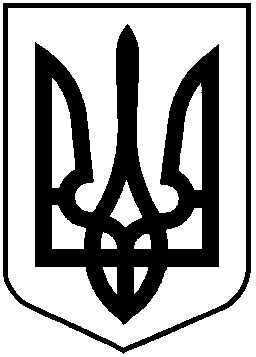 НАЦІОНАЛЬНА КОМІСІЯ З ЦІННИХ ПАПЕРІВТА ФОНДОВОГО РИНКУР І Ш Е Н Н Я«14» травня 2019	                		м. Київ					№ 260Про розгляд скарги приватного акціонерного товариства «Компанія з управління активами «Славутич-Інвест» від 08.04.2019 № 13 на постанову про накладення санкції за правопорушення на ринку цінних паперів від 02.04.2019 № 165-ДП-КУА.Уповноваженою особою Національної комісії з цінних паперів та фондового ринку (далі – Комісія) – членом Комісії Панченком О.С. у відношенні приватного акціонерного товариства «Компанія з управління активами «Славутич-Інвест» (далі – ПрАТ «КУА «Славутич-Інвест», Скаржник, Товариство) (місцезнаходження: 69000, місто Запоріжжя, бульвар Центральний, будинок 21) було винесено постанову про накладення санкції за правопорушення на ринку цінних паперів від 02.04.2019 № 165-ДП-КУА, відповідно до якої за подання не в повному обсязі інформації до Комісії, застосовано санкцію у вигляді штрафу у розмірі 17 000 (сімнадцять тисяч) гривень.Згідно з пунктом 7 частини 1 статті 11 Закону України «Про державне регулювання ринку цінних паперів в Україні» Національна комісія з цінних паперів та фондового ринку застосовує до юридичних осіб фінансові санкції за неподання, подання не в повному обсязі інформації та/або подання недостовірної інформації до Національної комісії з цінних паперів та фондового ринку у розмірі до тисячі неоподатковуваних мінімумів доходів громадян.У своїй скарзі від 08.04.2019 № 13 Товариство не погоджується з постановою про накладення санкції за правопорушення на ринку цінних паперів від 02.04.2019 № 165-ДП-КУА та  просить скасувати постанову. …На підставі викладеного вище та керуючись пунктом 8 розділу XV Правил розгляду справ про порушення вимог законодавства на ринку цінних паперів та застосування санкцій, затверджених рішенням Комісії від 16.10.2012 № 1470 (зі змінами), зареєстрованих в Міністерстві юстиції України 05.11.2012 за №1855/22167, Національна комісія з цінних паперів та фондового ринкуВ И Р І Ш И Л А :1. Постанову про накладення санкції за правопорушення на ринку цінних паперів від 02.04.2019 № 165-ДП-КУА залишити без змін, а скаргу ПрАТ «КУА «Славутич-Інвест» від 08.04.2019 № 13- без задоволення.2. Копію даного рішення направити особі, яка звернулася зі скаргою.3. Контроль за виконанням цього рішення залишаю за собою.Це рішення може бути оскаржено до суду відповідно до законодавства України.Голова Комісії						Т. ХромаєвПротокол засідання Комісіївід «14»  травня 2019 №29